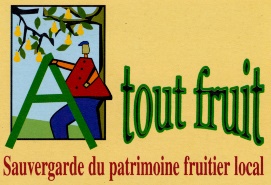 Taille en vert du pêchercompte-rendu de l'animation du 15 juillet 2008
Animateur : Paul COEFFARD, arboriculteur à Gueytes-et-Labastide
Le verger de pêchers comporte 41 variétés distinctes, greffées sur franc ou sur pêcher-amandier (GF 677), pêches blanches, pavies et brugnons arrivant à maturité.Une partie du verger est conduite en axe.L’arrosage est nécessaire en fonction de la pluviométrie.
OBJECTIF DE LA TAILLELe centre de l’arbre devant bénéficier de lumière, il faut intervenir afin que les éléments intéressants profitent d’un bon éclairement.Le pêcher étant basitone, il faut éviter tout dégarnissement de la base et empêcher l’allongement démesuré des coursonnes.Toujours conserver les rameaux mixtes (longs rameaux de 15 à 20 cm avec la répartition suivante : un œil à bois placé entre deux yeux à fruits) à la place des « brindilles » ne donnant que de petites pêches.
But souhaité : obtenir le maximum d’exposition à la lumière avec un minimum de coups de sécateur.
Processus : rabattre les rameaux sur les jeunes pousses d’un an et supprimer les rameaux ayant fructifiés. Idem pour les rameaux à la verticale qui empêchent le passage de la lumière.
Procéder à la taille en vert si possible en deux passages afin d’éviter tout stress de la végétation.Lors de la taille en vert, ne pas se disperser sur les détails.

QUE FAIRE CONTRE LA CLOQUE DES PECHERS FAVORISEE CETTE ANNEE PAR UN PRINTEMPS FRAIS ET PLUVIEUX ?
Certaines variétés (Amsden ou vieilles variétés françaises ou pêches de vigne) sont plus résistantes, voir les pépinières Burri à Brenac (04 68 20 94 16).
Deux pulvérisations cupriques peuvent être effectuées à la chute des feuilles et au gonflement des bourgeons. S’il survient une pluie de 20 mm, les traitements sont à recommencer, quels qu’ils soient.
Rédaction : Guy Gimenez